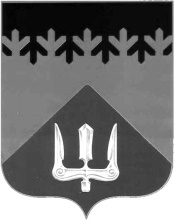 СОВЕТ ДЕПУТАТОВВОЛХОВСКОГО МУНИЦИПАЛЬНОГО РАЙОНА ЛЕНИНГРАДСКОЙ ОБЛАСТИРЕШЕНИЕот 29  июня  2022 года                                                                                            №  32В соответствии с областным законом Ленинградской области от 11.03.2008 № 14-оз «О правовом регулировании муниципальной службы в Ленинградской области», решением Совета депутатов Волховского муниципального района от 27 декабря 2021 года № 59 «О районном бюджете Волховского муниципального района Ленинградской области на 2022 год и плановый период 2023-2024 годов», Совет депутатов Волховского муниципального района Ленинградской области решил:1. Установить с 1 сентября 2022 года размеры должностных окладов муниципальных служащих Волховского муниципального района Ленинградской области согласно Приложению к настоящему решению.2. Признать утратившим силу решение Совета депутатов Волховского муниципального района Ленинградской области от 24 декабря 2020 года № 73 «Об установлении размеров должностных окладов муниципальных служащих Волховского муниципального района Ленинградской области» с 1 сентября 2022 года.3. Настоящее решение вступает в силу со дня его принятия.4. Контроль за исполнением настоящего решения возложить на постоянные депутатские комиссии по бюджету и налогам, по вопросам местного самоуправления, законности, правопорядка и депутатской этики.ГлаваВолховского муниципального районаЛенинградской области                                                                             А.А. НалетовУтвержденорешением Совета депутатовВолховского муниципального районаЛенинградской областиот 29 июня 2022 года № 32ПриложениеДолжностные оклады муниципальныхслужащих Волховского муниципального района Ленинградской областис 1 сентября 2022 года Об установлении размеров должностных окладов муниципальных служащих Волховского муниципального района Ленинградской областиКатегорииДолжностной оклад, руб.Категория «Руководители»Высшие должности муниципальной службы                                    Глава администрации 49449Главные должности муниципальной службы                                   Первый заместитель главы администрации40150Заместитель главы администрации 39980Председатель комитета 38690Ведущие должности муниципальной службы                                   Заместитель председателя комитета 35466Начальник управления37400Руководитель аппарата Совета депутатов37435Начальник отдела (заведующий отделом)                                    33530Заместитель начальника управления33530Старшие должности муниципальной службы                                   Начальник отдела (заведующий отделом) в составе комитета     31523Начальник сектора (заведующий сектором)                                  29564Категория «Специалисты»                                                  Старшие должности муниципальной службы                                   Главный специалист                                                       25793Ведущий специалист                                                       24503Главный инспектор28592Ведущий инспектор27083Младшие должности муниципальной службыСпециалист первой категории21291Категория «Обеспечивающие специалисты»                                                  Старшие должности муниципальной службы                                   Главный специалист                                                       28592Ведущий специалист27083